IL SECOLO XIX              31 luglio 2008CEP, L'INTEGRAZIONE PARTE DA UN TORNEO DI CALCIOC'E' CAMPIONATO e campionato. C'è la Champions league e la Ceppions league. Neppure parenti, è chiaro. Solo assonanze e la lingua che incespica sulla doppia "p" dei piccolo torneo del Cep, quartiere dove l'integrazione è all'ordine del giorno. Non si gioca a San Siro, ma sul campetto da cinque del Pianacci, sempre a disposizione di chiunque voglia tirare quattro calci ad un pallone.Non ci sono campioni strapagati, ma ragazzini (70 quest'anno) dai 6 ai 17 anni, tutti insieme appassionatamente intorno ad un pallone da calcio in partitelle rigorosamente infrasettimanali che non durano più di mezz'ora. È la Ceppions League che si conclude venerdì sera, organizzata e ideata dal Consorzio Pianacci in collaborazione con la Rete Let Ponente e con la collaborazione del Circolo Arciragazzi Prometeo. All'organizzazione partecipano animatori, volontari e soci delle associazioni Pianacci e Prometeo.Al Cep, dove da anni convivono genti diverse per cultura, etnia e religione, accade che anche bambini di età diversa giochino a calcio insieme. Due gruppi, come non si vedrebbero mai in un torneo vero, dai 6 agli 11 anni e dai 12 ai 17. «Qui si gioca per stare insieme, per amalgamare i ragazzini e far incontrare le famiglie - spiega Carlo Besana, presidente del consorzio Pianacci - Il fatto che a contendersi il pallone siano squadre con differenti età e molte bambine partecipanti è testimonianza dello spirito ludico e comunitario del torneo,molto atteso e partecipato dai bambini e dai ragazzi del quartiere».L'insolito torneo si disputa al Cep da undici anni con questa edizione. Ideata e promossa dall'Arci Pianacci, realizzata nell'ambito della progettazione Let (Laboratori Educativi Territoriali) del Comune di Genova, può contare sulla concreta collaborazione del Circolo ArciRagazzi Prometeo.Per tutto il mese di luglio, incuranti dei caldo, le 8 squadre hanno lottato per conquistare le finali per il primo posto, che si tengono, come sempre, "in notturna" (inizio alle 20.30), venerdì 1 agosto.Scenderanno comunque tutti in campo (si disputeranno infatti anche le "finaline" per il terzo e quarto posto) perché lo spirito è quello giusto.«L'atmosfera è di festa non solo per i bambini ma anche per le famiglie, un'occasione nella quale un pizzico di sano agonismo si trasforma nello strumento più semplice per dare il giusto condimento ad una serata di divertimento» aggiunge Besana. A rendere il torneo ancora più gradito quest'estate è che quest'anno l'area dei consorzio Pianacci è "muta". Di solito ad allietare le serate del Cep c'era la musica, quest'anno no, c'è invece il cantiere che, entro dicembre, dovrà realizzare la copertura della pista da pattinaggio.Sofferenza transitoria perché da gennaio, sotto la struttura coperta, potranno essere programmati eventi indipendentemente dalla temperatura esterna.AL.COST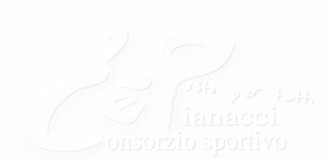 